DRAFT AGENDA v0.1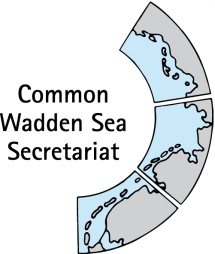 Task Group Management (TG-M 21-4) 14 October 2021Online meetingOpening of the Meeting and adoption of the Agenda The meeting will be opened by the chairperson at 12:00 on 14 October 2021. Participants will be invited to adopt the draft agenda of the meeting.Summary record Documents: TG-M21-4-2_SR21-3Proposal: Adopt the draft Summary Record of TG-M 21-3.Announcements Document: TG-M21-4-3-AnnouncementsTo account for the shortened time for this virtual meeting, meeting participants are invited to hand in their information to the CWSS until 12 October 2021. Individual announcements will not be repeated during the meeting, but time given for questions. Proposal: Note the informationImplementation of the Leeuwarden DeclarationDocuments: TG-M21-4-4_Marine-litter.docxDiscuss recommendations based upon “Marine Litter in the Wadden Sea, background, legal framework and inventory of activities in the three TWSC countries (WSB 32/5.2/5 TG-M Marine Litter inventory). Proposal: Agree on the recommendations and to share these with relevant trilateral groups before submission to WSB.Shipping Document: TG-M21-4-5_Shipping-safety.docxDiscuss progress in the topic of shipping safety. Proposal: Note the information and agree on next steps.Working approach sustainable fisheriesInformation on status of the working approach on sustainable fisheries. Proposal: Agree on a procedure for completion of product 2“Document with status and recommendations for principles of the Framework for Sustainable Fisheries (Annex 3 Tønder Declaration)”Work plan TG-M 2021/22Document: TG-M21-4-7-TG-M-work-plan-2021-22Discuss work plan and meeting schedule. Proposal: Agree on work plan and meeting dates for 2021 – 22Any Other Business The group will be invited to discuss any other businessNext meetingIntegrated in Agenda item 7ClosingThe meeting will be closed no later than 16:00 on 14 October 2021.